Додаток 1
до ПорядкуПОВІДОМЛЕННЯ
про безоплатне розміщення внутрішньо переміщених осіб або зміну переліку осіб, розміщених у житловому приміщенні
(непотрібне викреслити/видалити)Заповнюється адміністратором:___________________________________________________________________________________________________________________________
                                                                                                                              (прізвище, власне ім'я, по батькові (за наявності)
стать ___________________; паспорт громадянина України _______________________________________________________________________;
                       (чоловіча/жіноча)                                                                                                                                                 (серія (за наявності), номер, дата видачі)
унікальний номер запису в Єдиному державному демографічному реєстрі __________________________________________________________;
                                                                                                                                                                                                                                         (за наявності)
місце проживання (перебування): _____________________________________________________________________________________________,
                                                                                                                                            (область, район, населений пункт, вулиця, номер будинку, квартири)
який (яка) є власником житлового приміщення або його представником, наймачем (орендарем) житла державної або комунальної власності, спадкоємцем, що прийняв спадщину, в якому тимчасово проживають (з якого виїжджають) внутрішньо переміщені особи, за адресою: __________________________________________________________________________________________________________________________,
                                                                        (реквізити свідоцтва про право на спадщину, адреса місцезнаходження об'єкта нерухомого майна (область,
                                                                                                          район, населений пункт, вулиця, номер будинку, квартири) що пов'язане з безоплатним розміщенням внутрішньо переміщених осіб з ___ ____________ 20__ р.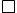 або що пов'язане з припиненням розміщення або зміною переліку внутрішньо переміщених осіб з ___ ____________ 20__ р.___________________________________________________________________________________________________________________________
                                                                                                                              (прізвище, власне ім'я, по батькові (за наявності)
стать ___________________; паспорт громадянина України _______________________________________________________________________;
                       (чоловіча/жіноча)                                                                                                                                                 (серія (за наявності), номер, дата видачі)
унікальний номер запису в Єдиному державному демографічному реєстрі __________________________________________________________;
                                                                                                                                                                                                                                         (за наявності)
місце проживання (перебування): _____________________________________________________________________________________________,
                                                                                                                                            (область, район, населений пункт, вулиця, номер будинку, квартири)
який (яка) є власником житлового приміщення або його представником, наймачем (орендарем) житла державної або комунальної власності, спадкоємцем, що прийняв спадщину, в якому тимчасово проживають (з якого виїжджають) внутрішньо переміщені особи, за адресою: __________________________________________________________________________________________________________________________,
                                                                        (реквізити свідоцтва про право на спадщину, адреса місцезнаходження об'єкта нерухомого майна (область,
                                                                                                          район, населений пункт, вулиця, номер будинку, квартири) що пов'язане з безоплатним розміщенням внутрішньо переміщених осіб з ___ ____________ 20__ р.або що пов'язане з припиненням розміщення або зміною переліку внутрішньо переміщених осіб з ___ ____________ 20__ р.___________________________________________________________________________________________________________________________
                                                                                                                              (прізвище, власне ім'я, по батькові (за наявності)
стать ___________________; паспорт громадянина України _______________________________________________________________________;
                       (чоловіча/жіноча)                                                                                                                                                 (серія (за наявності), номер, дата видачі)
унікальний номер запису в Єдиному державному демографічному реєстрі __________________________________________________________;
                                                                                                                                                                                                                                         (за наявності)
місце проживання (перебування): _____________________________________________________________________________________________,
                                                                                                                                            (область, район, населений пункт, вулиця, номер будинку, квартири)
який (яка) є власником житлового приміщення або його представником, наймачем (орендарем) житла державної або комунальної власності, спадкоємцем, що прийняв спадщину, в якому тимчасово проживають (з якого виїжджають) внутрішньо переміщені особи, за адресою: __________________________________________________________________________________________________________________________,
                                                                        (реквізити свідоцтва про право на спадщину, адреса місцезнаходження об'єкта нерухомого майна (область,
                                                                                                          район, населений пункт, вулиця, номер будинку, квартири) що пов'язане з безоплатним розміщенням внутрішньо переміщених осіб з ___ ____________ 20__ р.або що пов'язане з припиненням розміщення або зміною переліку внутрішньо переміщених осіб з ___ ____________ 20__ р.___________________________________________________________________________________________________________________________
                                                                                                                              (прізвище, власне ім'я, по батькові (за наявності)
стать ___________________; паспорт громадянина України _______________________________________________________________________;
                       (чоловіча/жіноча)                                                                                                                                                 (серія (за наявності), номер, дата видачі)
унікальний номер запису в Єдиному державному демографічному реєстрі __________________________________________________________;
                                                                                                                                                                                                                                         (за наявності)
місце проживання (перебування): _____________________________________________________________________________________________,
                                                                                                                                            (область, район, населений пункт, вулиця, номер будинку, квартири)
який (яка) є власником житлового приміщення або його представником, наймачем (орендарем) житла державної або комунальної власності, спадкоємцем, що прийняв спадщину, в якому тимчасово проживають (з якого виїжджають) внутрішньо переміщені особи, за адресою: __________________________________________________________________________________________________________________________,
                                                                        (реквізити свідоцтва про право на спадщину, адреса місцезнаходження об'єкта нерухомого майна (область,
                                                                                                          район, населений пункт, вулиця, номер будинку, квартири) що пов'язане з безоплатним розміщенням внутрішньо переміщених осіб з ___ ____________ 20__ р.або що пов'язане з припиненням розміщення або зміною переліку внутрішньо переміщених осіб з ___ ____________ 20__ р.___________________________________________________________________________________________________________________________
                                                                                                                              (прізвище, власне ім'я, по батькові (за наявності)
стать ___________________; паспорт громадянина України _______________________________________________________________________;
                       (чоловіча/жіноча)                                                                                                                                                 (серія (за наявності), номер, дата видачі)
унікальний номер запису в Єдиному державному демографічному реєстрі __________________________________________________________;
                                                                                                                                                                                                                                         (за наявності)
місце проживання (перебування): _____________________________________________________________________________________________,
                                                                                                                                            (область, район, населений пункт, вулиця, номер будинку, квартири)
який (яка) є власником житлового приміщення або його представником, наймачем (орендарем) житла державної або комунальної власності, спадкоємцем, що прийняв спадщину, в якому тимчасово проживають (з якого виїжджають) внутрішньо переміщені особи, за адресою: __________________________________________________________________________________________________________________________,
                                                                        (реквізити свідоцтва про право на спадщину, адреса місцезнаходження об'єкта нерухомого майна (область,
                                                                                                          район, населений пункт, вулиця, номер будинку, квартири) що пов'язане з безоплатним розміщенням внутрішньо переміщених осіб з ___ ____________ 20__ р.або що пов'язане з припиненням розміщення або зміною переліку внутрішньо переміщених осіб з ___ ____________ 20__ р.___________________________________________________________________________________________________________________________
                                                                                                                              (прізвище, власне ім'я, по батькові (за наявності)
стать ___________________; паспорт громадянина України _______________________________________________________________________;
                       (чоловіча/жіноча)                                                                                                                                                 (серія (за наявності), номер, дата видачі)
унікальний номер запису в Єдиному державному демографічному реєстрі __________________________________________________________;
                                                                                                                                                                                                                                         (за наявності)
місце проживання (перебування): _____________________________________________________________________________________________,
                                                                                                                                            (область, район, населений пункт, вулиця, номер будинку, квартири)
який (яка) є власником житлового приміщення або його представником, наймачем (орендарем) житла державної або комунальної власності, спадкоємцем, що прийняв спадщину, в якому тимчасово проживають (з якого виїжджають) внутрішньо переміщені особи, за адресою: __________________________________________________________________________________________________________________________,
                                                                        (реквізити свідоцтва про право на спадщину, адреса місцезнаходження об'єкта нерухомого майна (область,
                                                                                                          район, населений пункт, вулиця, номер будинку, квартири) що пов'язане з безоплатним розміщенням внутрішньо переміщених осіб з ___ ____________ 20__ р.або що пов'язане з припиненням розміщення або зміною переліку внутрішньо переміщених осіб з ___ ____________ 20__ р.___________________________________________________________________________________________________________________________
                                                                                                                              (прізвище, власне ім'я, по батькові (за наявності)
стать ___________________; паспорт громадянина України _______________________________________________________________________;
                       (чоловіча/жіноча)                                                                                                                                                 (серія (за наявності), номер, дата видачі)
унікальний номер запису в Єдиному державному демографічному реєстрі __________________________________________________________;
                                                                                                                                                                                                                                         (за наявності)
місце проживання (перебування): _____________________________________________________________________________________________,
                                                                                                                                            (область, район, населений пункт, вулиця, номер будинку, квартири)
який (яка) є власником житлового приміщення або його представником, наймачем (орендарем) житла державної або комунальної власності, спадкоємцем, що прийняв спадщину, в якому тимчасово проживають (з якого виїжджають) внутрішньо переміщені особи, за адресою: __________________________________________________________________________________________________________________________,
                                                                        (реквізити свідоцтва про право на спадщину, адреса місцезнаходження об'єкта нерухомого майна (область,
                                                                                                          район, населений пункт, вулиця, номер будинку, квартири) що пов'язане з безоплатним розміщенням внутрішньо переміщених осіб з ___ ____________ 20__ р.або що пов'язане з припиненням розміщення або зміною переліку внутрішньо переміщених осіб з ___ ____________ 20__ р.___________________________________________________________________________________________________________________________
                                                                                                                              (прізвище, власне ім'я, по батькові (за наявності)
стать ___________________; паспорт громадянина України _______________________________________________________________________;
                       (чоловіча/жіноча)                                                                                                                                                 (серія (за наявності), номер, дата видачі)
унікальний номер запису в Єдиному державному демографічному реєстрі __________________________________________________________;
                                                                                                                                                                                                                                         (за наявності)
місце проживання (перебування): _____________________________________________________________________________________________,
                                                                                                                                            (область, район, населений пункт, вулиця, номер будинку, квартири)
який (яка) є власником житлового приміщення або його представником, наймачем (орендарем) житла державної або комунальної власності, спадкоємцем, що прийняв спадщину, в якому тимчасово проживають (з якого виїжджають) внутрішньо переміщені особи, за адресою: __________________________________________________________________________________________________________________________,
                                                                        (реквізити свідоцтва про право на спадщину, адреса місцезнаходження об'єкта нерухомого майна (область,
                                                                                                          район, населений пункт, вулиця, номер будинку, квартири) що пов'язане з безоплатним розміщенням внутрішньо переміщених осіб з ___ ____________ 20__ р.або що пов'язане з припиненням розміщення або зміною переліку внутрішньо переміщених осіб з ___ ____________ 20__ р.___________________________________________________________________________________________________________________________
                                                                                                                              (прізвище, власне ім'я, по батькові (за наявності)
стать ___________________; паспорт громадянина України _______________________________________________________________________;
                       (чоловіча/жіноча)                                                                                                                                                 (серія (за наявності), номер, дата видачі)
унікальний номер запису в Єдиному державному демографічному реєстрі __________________________________________________________;
                                                                                                                                                                                                                                         (за наявності)
місце проживання (перебування): _____________________________________________________________________________________________,
                                                                                                                                            (область, район, населений пункт, вулиця, номер будинку, квартири)
який (яка) є власником житлового приміщення або його представником, наймачем (орендарем) житла державної або комунальної власності, спадкоємцем, що прийняв спадщину, в якому тимчасово проживають (з якого виїжджають) внутрішньо переміщені особи, за адресою: __________________________________________________________________________________________________________________________,
                                                                        (реквізити свідоцтва про право на спадщину, адреса місцезнаходження об'єкта нерухомого майна (область,
                                                                                                          район, населений пункт, вулиця, номер будинку, квартири) що пов'язане з безоплатним розміщенням внутрішньо переміщених осіб з ___ ____________ 20__ р.або що пов'язане з припиненням розміщення або зміною переліку внутрішньо переміщених осіб з ___ ____________ 20__ р.___________________________________________________________________________________________________________________________
                                                                                                                              (прізвище, власне ім'я, по батькові (за наявності)
стать ___________________; паспорт громадянина України _______________________________________________________________________;
                       (чоловіча/жіноча)                                                                                                                                                 (серія (за наявності), номер, дата видачі)
унікальний номер запису в Єдиному державному демографічному реєстрі __________________________________________________________;
                                                                                                                                                                                                                                         (за наявності)
місце проживання (перебування): _____________________________________________________________________________________________,
                                                                                                                                            (область, район, населений пункт, вулиця, номер будинку, квартири)
який (яка) є власником житлового приміщення або його представником, наймачем (орендарем) житла державної або комунальної власності, спадкоємцем, що прийняв спадщину, в якому тимчасово проживають (з якого виїжджають) внутрішньо переміщені особи, за адресою: __________________________________________________________________________________________________________________________,
                                                                        (реквізити свідоцтва про право на спадщину, адреса місцезнаходження об'єкта нерухомого майна (область,
                                                                                                          район, населений пункт, вулиця, номер будинку, квартири) що пов'язане з безоплатним розміщенням внутрішньо переміщених осіб з ___ ____________ 20__ р.або що пов'язане з припиненням розміщення або зміною переліку внутрішньо переміщених осіб з ___ ____________ 20__ р.Поряд-
ковий номерПрізвище, власне ім'я, по батькові
(за наявності) внутрішньо переміщеної особиСтать (чоловіча/ жіноча)Серія (за наявності), номер паспорта громадянина України, свідоцтва про народження та унікальний номер запису в Єдиному державному демографічному реєстрі (за наявності)Дата народження (день, місяць, рік)Реєстраційний номер облікової картки платника податків*Зареєстроване/
задеклароване місце проживання (перебування) внутрішньо переміщеної особиДата і номер довідки про взяття на облік внутрішньо переміщеної особиКонтактний номер телефона внутрішньо переміщеної особиКількість внутрішньо переміщених осіб, які можуть у подальшому розміщуватися у житловому приміщенні________________
(підпис)_____________________________________
(прізвище, власне ім'я, по батькові (за наявності)__________________________
(контактний номер телефону)___ ____________ 20__ р.Своїм підписом підтверджую:факт відсутності заборгованості за житлово-комунальні послуги, безоплатного проживання за зазначеною адресою внутрішньо переміщених осіб та правильність поданої ними інформації;факт відсутності родинних зв'язків з внутрішньо переміщеними особами (внутрішньо переміщені особи не є моїми: чоловіком/дружиною, батьком/матір'ю, донькою/сином, онуками (зокрема повнолітні особи).____________
* Крім фізичних осіб, які через свої релігійні переконання відмовляються від прийняття реєстраційного номера облікової картки платника податків та офіційно повідомили про це відповідному контролюючому органу і мають відмітку в паспорті.Своїм підписом підтверджую:факт відсутності заборгованості за житлово-комунальні послуги, безоплатного проживання за зазначеною адресою внутрішньо переміщених осіб та правильність поданої ними інформації;факт відсутності родинних зв'язків з внутрішньо переміщеними особами (внутрішньо переміщені особи не є моїми: чоловіком/дружиною, батьком/матір'ю, донькою/сином, онуками (зокрема повнолітні особи).____________
* Крім фізичних осіб, які через свої релігійні переконання відмовляються від прийняття реєстраційного номера облікової картки платника податків та офіційно повідомили про це відповідному контролюючому органу і мають відмітку в паспорті.Своїм підписом підтверджую:факт відсутності заборгованості за житлово-комунальні послуги, безоплатного проживання за зазначеною адресою внутрішньо переміщених осіб та правильність поданої ними інформації;факт відсутності родинних зв'язків з внутрішньо переміщеними особами (внутрішньо переміщені особи не є моїми: чоловіком/дружиною, батьком/матір'ю, донькою/сином, онуками (зокрема повнолітні особи).____________
* Крім фізичних осіб, які через свої релігійні переконання відмовляються від прийняття реєстраційного номера облікової картки платника податків та офіційно повідомили про це відповідному контролюючому органу і мають відмітку в паспорті.Своїм підписом підтверджую:факт відсутності заборгованості за житлово-комунальні послуги, безоплатного проживання за зазначеною адресою внутрішньо переміщених осіб та правильність поданої ними інформації;факт відсутності родинних зв'язків з внутрішньо переміщеними особами (внутрішньо переміщені особи не є моїми: чоловіком/дружиною, батьком/матір'ю, донькою/сином, онуками (зокрема повнолітні особи).____________
* Крім фізичних осіб, які через свої релігійні переконання відмовляються від прийняття реєстраційного номера облікової картки платника податків та офіційно повідомили про це відповідному контролюючому органу і мають відмітку в паспорті.____ __________20___ р.              (дата надходження заяви)_________________________
                     (особистий підпис)Реєстраційний номер __________________________________________________________
  (власне ім’я та ПРІЗВИЩЕ адміністратора)